15 kwietnia 2020 r.Wiosna na wsi- zwierzęta wiejskiego podwórkaNa dzisiaj proponuję:Zabawy ruchowe i logopedyczne Naukę piosenki „ Na podwórku”Zabawy z MigotkąOpowiadanie o zwierzątkach na wiejskiej farmieNaukę nowych słów wjęzyku angielskimRozpoznawanie nazywanie zwierzat mieszkających na wsiĆwiczenia utrwalajace literkę zZagadki o zwierzętach Rozwiazywanie zadań matematycznychĆwiczenia utrwalajace pojęcia za, obok, pod, z prawej, z lewej stronyZabawy ruchoweZabawy plastyczne z Migotką.Ćwiczenia w rysowaniu szlaczków.„Zwierzęta w gospodarstwie” – odtwarzanie nagrania odgłosów zwierząt, które mogą zamieszkiwać wiejską zagrodę: psa, kota, kozy, owcy, krowy, świni, konia, kury, koguta, indyka, gęsi, kaczki. Zadaniem dzieci jest zapamiętanie jak największej liczby zwierząt, których odgłosy usłyszały (nagranie odgłosów w załączniku lub link do odgłosów: https://youtu.be/3oE8dF4HPAE).„W zagrodzie”- słuchajcie wiersza i   naśladujcie ruchem i głosem zwierzątka:Piesek szczeka: Hau, hau, hau.Kotek miauczy: Miau, miau, miau.Kura gdacze: Kod, ko, dak.Kaczka kwacze: Kwa, kwa, kwa.Gąska gęga: Gę, gę, gę.Owca beczy: Be, be, be.Koza meczy: me, me, me.Indor gulgocze: Gul, gul, gul.Krowa ryczy: Mu, mu, mu.Konik parska: Prr, prr, prr.A pies warczy: Wrr, wrr, wrr.Possłuchajcie piosenki i starajcie się zapamiętać o jakich zwierzątkach z wiejskiej zagrody jest ta piosenka ( nagranie piosenki dostępne w grupie na messengerze) I. Na podwórku na wsi jest mieszkańców tyle, że aż gospodyni trudno zliczyć ile.Ref.: Kury, gęsi i perliczki, i indyki, i indyczki. Jest tu kwoka z kurczętami, mama kaczka z kaczętami. Piękny kogut Kukuryk i kot Mruczek, i pies Bryś. Więc od rana słychać wszędzie: kukuryku, kwa, kwa, gę, gę, hau, hau, miau, miau, gul, gul, gul – podwórkowy chór.II. Koń kasztanek w stajni, a w oborze krowa, tam w zagrodzie owce i brodata koza.Ref.: Kury, gęsi i perliczki…III. A tu są króliki: i duże, i małe, łaciate i szare, i czarne, i białe.Ref.: Kury, gęsi i perliczki…Pytania dotyczące tekstu piosenki.− Gdzie mieszkają zwierzęta, o których jest mowa w piosence?− Jakie zwierzęta mieszkają w wiejskiej zagrodzie?- Jak nazywał się kogut, jak pies, jak kot mieszkający na podwórku na wsi?Rozmowa z dziećmi na temat wyglądu, zwyczajów i charakterystycznych głosów, którewydają wymienione w piosence zwierzęta.Określanie budowy, nastroju, melodii piosenki.Nauka refrenu piosenki na zasadzie echa muzycznego.Próby nucenia melodii piosenki mormorando, wspólnie z RodzicemŚpiewanie wybranych fragmentów piosenki najpierw z Rodzicem, następnie powtarzanie ich indywidualnie przez dzieckoWykonanie zadań prezentowanych przez Migotkę i Mateusza.https://www.youtube.com/watch?v=tMTEHa5GjEE&t=872s&fbclid=IwAR27lksn-wFsIs9OG1V-5hql5MthL66aU2sLEKr-GGGcyX66tHfmZBhMBZ0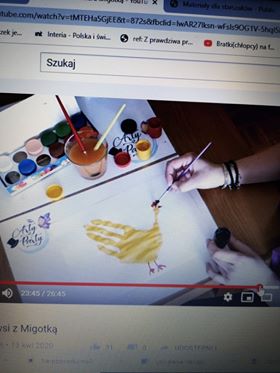 Rysowanie szlaczków po śladach, a potem – samodzielnie. Rysowanie po śladzie drogi kury.• Karta pracy, cz. 4, s. 3. Fioletowe karty pracy cz. 4Ćwiczenia w czytaniu Litery i liczby cz. 2 s. 59- 60(6- latki)Szanowni RodziceJak Państwo wiecie, niestety nie wracamy jeszcze do naszego przedszkola, za którym wszyscy  tęsknimy.😔 Na ten moment przerwa ma potrwać do 26 kwietnia 2020 r. Co dalej, trudno powiedzieć. Proszę śledzić komunikaty w mediach.Jeśli macie Państwo jakieś wnioski do dalszej pracy zdalnej, sugestie, indywidualne potrzeby to proszę o kontakt telefoniczny, przez Messenger lub pocztę elektroniczną pod adresem aladuda@interia.pl Wszelkie informacje zwrotne mile widziane. Z poważaniem Alicja Duda